中职沙盘模拟企业经营大赛竞赛规程一、赛项名称沙盘模拟企业经营二、赛项组别中职组三、比赛内容与规则（一）竞赛内容沙盘模拟企业经营赛项将每个参赛队作为一个经营团队，每个团队分设总经理、财务总监、营销总监、生产总监4个岗位，各团队经营一个制造型企业，在仿真的竞争市场环境中，通过分岗位角色扮演，连续从事5个会计年度的模拟企业经营活动。竞赛内容：考察参赛选手资金预算分析、妥善控制成本、编制财务报表、市场趋势预测、市场开发决策、营销策略策划、产品研发决策、生产采购流程决策、库存管理、产销结合匹配市场需求等财经商贸类会计、市场营销专业的核心技能。竞赛中，参赛选手会运用到企业管理、基础会计、财务会计、统计分析、市场营销、市场调查与分析、EXCEL工具运用等财经商贸类专业核心课程知识。竞赛中，参赛选手通过处理企业经营中常出现的各种典型问题，提升其团队协作能力、财务数据分析能力、计划预算能力、变化应对能力及临场决策能力等职业能力与职业素养。（二）竞赛规则1.参赛资格。参赛选手须为中等职院校全日制在籍学生。2.报名要求。每个参赛选手的比赛岗位由学校自行确定,角色一经确定，不得更换。3.赛前准备。凡参赛选手、裁判员、工作人员等均需按照赛项组委会要求准时到达赛项举办地点，办理相关手续。比赛用计算机只允许安装规定的相关软件。比赛过程中，参赛选手不得随意离开赛场。参赛选手不得大声喧哗、使用通讯设备。4.赛后管理。比赛结束后，不得将比赛涉及的资料带出赛场。5.其他。参赛选手须按时检录。检录时不到者，视为自动放弃本场参赛权。四、比赛方式（一）本赛项为团体赛。（二）本次大赛采用线上形式比赛，请各参赛队关注大赛 QQ 群（861081048）内消息通知。（三）以院校为单位组队参赛，不得跨校组队，每个学校报名参赛队不超过2支。每支参赛队由4名参赛选手、不超过两名指导教师，指导老师须为本校专兼职教师。（四）比赛平台采用新道新创业者电子沙盘系统。（五）本竞赛无理论测试。五、竞赛环境请每支参赛队选择独立的机房/教室作为比赛场所（如有两支参赛队伍则在不同机房/教室），线上网络竞赛环境须由各参赛队提前搭建完成，要求具有稳定的网络环境（有线、无线均可），直播设备、摄像头、工作台、麦克风等基础条件，正式比赛时比赛场所内只能有本参赛队的参赛选手。赛场需进行封控管理，除参赛选手外不允许其他人员进入比赛场所。为保证线上比赛顺畅进行， 各参赛团队需要提前准备如下竞赛环境。（一）视频监控设备线上网络竞赛环境要求赛场内有两台设备（手机/电脑）加入腾讯会议，并且可以直播竞赛过程监管。1.考场布置：一台视频设备（手机/电脑）放置于队伍左前方，视频监控范围要求覆盖 4 名参赛队员；一台视频设备（手机/电脑）放置在队伍的右后方，视频监控范围要求覆盖4个座位的同学及2台比赛用计算机屏幕。视频监控示意图如下所示：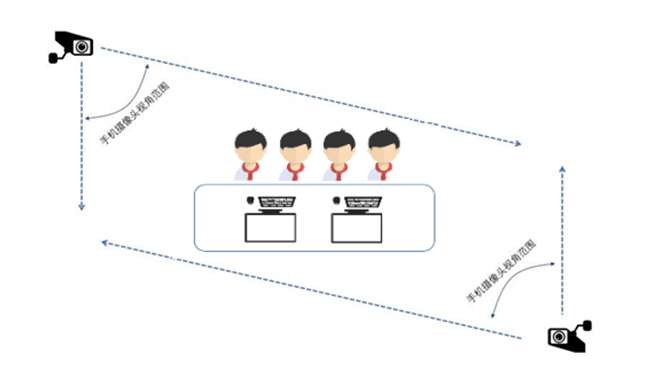 2.手机或电脑设备说明：（1）请各参赛队提前调试手机或电脑位置满足视频监控要求（做好支架处理和充电处理）；（2）手机或电脑设备处于联网状态，保证网络稳定，电量充足；（3）手机或电脑上装有腾讯会议；（4）手机后置摄像头或电脑拍摄比赛的学生，竞赛过程中腾讯会议全程静音。（二）比赛用计算机1.比赛机系统及软件规格：（1）操作系统：Windows10 专业版或企业版 64 位；（2）谷歌浏览器版本 80 或以上；office2007 以上；硬件要求：CPU：酷睿 i5 四核 2.66G 以上，内存不低于 8G，硬盘不低于 500G，千兆网卡；（3）网络要求：需要联网；（4）软件安装：EV 屏幕录制软件。2.比赛机说明：（1）比赛用计算机不允许登录微信、QQ 等实时通讯工具，不允许使用网络检索相关内容，一经发现，视为整队放弃比赛成绩；（2）比赛阶段所用电脑需全程录屏，中间不允许关闭。录屏需包含整个屏幕（包括电脑下方的任务栏）。在各个比赛机器上设置任务栏时钟为当日标准北京时间。录屏开始时间节点为：上午比赛开始时间（时长 180 分钟），下午比赛开始时间（时长 180 分钟），录屏结束时间不早于比赛结束时间。比赛过程中，如不慎关闭录屏，或者有特殊情况，需当场举手示意裁判，跟裁判说明。（3）比赛结束后 1 小时内，各参赛队需将计算机录屏文件上传百度网盘并发送网盘链接到 973282312@qq.com（请勿重复提交），邮件内容写清代表队名称（XXXX学校1 队/XXXX 学校 2 队）。上传网盘的内容以团队为单位，须包括 4 名参赛队员电脑录屏文件，各录屏文件命名分别为代表队名称+参赛选手姓名录屏，录屏文件命名例如：XX学校 1 队+张三录屏、XX学校1 队+李四录屏），赛后组委会将对各组录屏视频进行审核，如发现违规现象，组委会将会依据情况扣分甚至取消成绩。（三）正式比赛1.正式比赛，各参赛队只留上述两台设备（手机/电脑）用于登录腾讯会议， 其他手机等通讯设备关机交指导老师保管，比赛过程中不能使用。2.请各参赛队使用 2 台设备登陆腾讯会议，左前方视频设备名称为（代表队名称-1），右后方视频设备名称为（代表队名称-2）。腾讯会议号在说明会下发至大赛 QQ 群内。3.赛场检录（1）比赛开始前 30 分钟开始检录；（2）各参赛队队员，逐一站在左前方视频设备前（腾讯会议拍摄，后置摄像头拍摄），承办院校进行远程审查参赛选手的证件（身份证、学生证以及核对学生人像），参赛选手需要将证件保持不动停留在摄像头前 5 秒，以便录像清晰。4.各参赛队伍打开电脑，赛前十分钟打开 EV 屏幕录制软件开始录制屏幕。根据裁判提示进入竞赛平台。由裁判长宣布比赛开始，各参赛队伍开始竞赛。5.竞赛过程中，设置监考观察员，裁判组、仲裁组进行竞赛过程监管。竞赛过程中，如有疑问，参赛选手应举手示意，征得裁判同意后语音与裁判沟通，裁判组应按照有关要求及时予以答疑。如遇计算机软件或硬件故障，致使操作无法继续的， 由各院校自行负责。6.比赛过程中学生不得随意离开赛场，如去洗手间请举手示意裁判，裁判同意后方可离开，并于 2 分钟之内返回赛场。7.比赛阶段具体时间以裁判公布为准。8.比赛过程中，不允许携带使用 U 盘、网盘，使用的电子财务计算表或纸质表需要提前准备好，可使用没有数据的 excel 表格（可提前设置好公式），可使用空白 A4 草稿纸或者提前打印好没有数据的记录表格。9.比赛开始后参赛院校比赛电脑上只允许有 EV 录屏软件的使用，其他软件一律不允许使用，一经发现视为弃赛。10.各参赛队未按照竞赛要求在规定时间内提交相应录屏文档的视为弃赛。六、竞赛时间安排与流程竞赛时间安排与流程表注：具体比赛时间根据比赛实际情况为准。七、评分标准制定原则、评分方法、评分细则（一）评分标准制定原则1.本赛项评分标准制定遵循“公平、公正、公开”的原则。2.应用信息化系统进行机考评分，无人为因素干扰。（二）评分细则竞赛评分采用系统按规则自动生成和评委打分相结合的方式进行。其中，模拟运营企业的成绩由系统自动生成，具体为小组最后一年末的所有者权益；评委打分是针对选手在操作过程中的违规行为按规则所给的处罚分。各小组实际得分的计算方法为：实际得分＝最后一年末的所有者权益-罚分若实际得分计算结果相同，则按照各队最后一年系统自动生成的分数高者排名在前；若系统自动计算的成绩仍相等，则参照最后一年经营结束时间（经营结束时间以在系统中提交报表时间为准），先结束最后一年经营的队伍排名在前。1.运行超时罚分运行超时有两种情况：一是指不能在规定时间完成广告投放(可提前投广告)；二是指不能在规定时间完成当年经营(以点击系统中“当年结束”按钮并确认为准)。处罚：按所有者权益/分钟（不满一分钟按一分钟计算）计算罚分，最多不能超过10分钟。如果到10分钟后还不能完成相应的运行，将取消其参赛资格。注意：投放广告时间、完成经营时间及提交报表时间系统均会记录，作为罚分依据。2.报表错误罚分必须按规定时间在系统中填制报表（资产负债表、综合费用表、利润表），如果上交的报表与系统自动生成的报表对照有误，在总得分中扣罚4所有者权益/次（每年一次），并以系统提供的报表为准修订。注意：对上交报表时间会作规定，延误交报表即视为错误一次，即使后来在系统中填制正确也要罚分。由运营超时引发延误交报表视同报表错误并罚分（即如果某队超时3分钟，将被扣除1*3+4=7所有者权益）。3.其它违规罚分在运行过程中下列情况属违规：对裁判正确的判罚不服从；其他严重影响比赛正常进行的活动。如有以上行为者，在第5年经营结束后扣除该队总得分的20权益。4.所有罚分在第5年经营结束后计算总成绩时一起扣除。（三）破产处理当参赛队权益为负（指当年结束系统生成资产负债表时所有者权益为负）或现金断流时（权益和现金可以为零）界定为企业破产。参赛队破产后，直接退出比赛。（四）扰乱市场处理每年经营结束后，评分裁判查看每组订单违约情况，当年违约产品总数超过5个的参赛队，直接退出比赛，其所在赛区比赛继续进行。（五）最终成绩赛项最终成绩按100分制计分。假设A区成绩从高到低为A1\A2\A3……那么赋予成绩为99，98，97……；B区同理；如果：A1实际得分/average（A区非破产组实际得分之和）>B1实际得分/average（B区非破产组实际得分之和），则A1成绩=99+0.5，B1成绩=99+0.25。同理，推算出各组的最终成绩。破产组成绩按照破产经营时间排序，最先破产组成绩排名最后。最终成绩也按100分制计分，依次排在没有破产组之后。如出现两赛区同等名次进行比较，没有破产组排在前面；如两组都是破产组，根据其破产时间排序，后破产组排在前面。（六）成绩复核为保障成绩评判的准确性，监督组将对赛项成绩排名前30%的所有参赛队伍（选手）的成绩进行复核；对其余成绩进行抽检复核，抽检覆盖率不得低于15%。如发现成绩错误以书面方式及时告知裁判长，由裁判长更正成绩并签字确认。复核、抽检错误率超过5%的，裁判组将对所有成绩进行复核。八、奖项设置（一）团体奖。以参赛队总数为基数，分设一、二、三等奖，获奖比例分别为10%、20%、30%（四舍五入的形式保留小数点后两位）；获得团体奖的参赛队队员获相应等级的奖项。（二）获奖参赛队指导教师根据教育厅规定颁发优秀指导教师证书。九、技术规范（一）参照“2014年教育部公布首批《中等职业学校专业教学标准（试行）》的通知”（教职成厅函[2014] 11号）中财经商贸类专业的“专业标准”、“课程标准”为基本范围和基本要求。（二）竞赛以现行的财经法律、法规和财政部、国家税务总局、人民银行、国家质监局等出台的会计、税务、金融法规、制度和规范性文件为依据。（详见下表所列，未列尽规范标准，以国家发布的相关标准为准）参赛团队应遵循的规范标准汇总表十、申诉与仲裁（一）参赛队对不符合竞赛规定的设备、工具、软件，有失公正的评判、奖励，以及对工作人员的违规行为等，均可提出申诉。（二）申诉应在本环节竞赛结束后1小时内提出，超过时效将不予受理。申诉时，应按照规定的程序由参赛队领队向相应赛项仲裁工作组递交书面申诉报告。报告应对申诉事件的现象、发生的时间、涉及到的人员、申诉依据与理由等进行充分、实事求是的陈述。事实依据不充分、仅凭主观臆断的申诉不予受理。申诉报告须有申诉的参赛选手、领队签名。（三）赛项仲裁工作组在接到申诉后的1小时内组织处理，并及时反馈处理结果。（四）申诉人不得无故拒不接受处理结果，不允许采取过激行为刁难、攻击工作人员，否则视为放弃申诉。（六）参赛队不得因提起申诉或对申诉处理意见不服而停止竞赛或滋事，否则按弃权处理。（七）竞赛不因申诉事件而组织重赛。时间时间流程备注赛前赛前一周公布竞赛正式规则网络平台发布赛前赛前一天参赛队报到15:00之前赛前赛前一天领队会15:00-17:00赛中上午参赛选手报到07:30-08:00赛中上午开幕式08:00-08:20赛中上午入场、赛前准备08:30-08:50赛中上午正式竞赛08:50-12:00赛中中午午餐12:00-12:40赛中下午正式竞赛12:40-17:20赛后晚上闭幕式17:30-18:00序号名称发布或开始执行时间1ISO9001质量管理体系20152中华人民共和国公司法(2013修订)20143中华人民共和国产品质量法（2015年修正）20154中华人民共和国会计法（2017年修正）20175企业内部控制基本规范20086企业内部控制应用指引20087中华人民共和国企业所得税法（2017年修正）2017